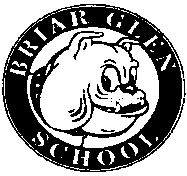 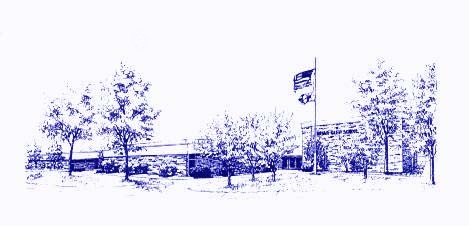 Call to Order:  Co-President Billy Cruz called the meeting to order at 7:02 pm.  Attendees – In Person: Billy Cruz (Co-President), Lyndi Bowers (Co-President), Amber Norman (Treasurer), Suzanne Kimmerly (Secretary), Mitch Dubinsky, Letty Lilly, Nick Early, Kris Dorger, Tiffany VogelAttendees – Virtual: Brianna Garcia (Teacher Rep.), Beth Alvarez, Clare Van Wetering, Kimberly Lorvig, Carla Schmidt, Dana Early, Lee CuculichOctober Meeting Minutes: Letty Lilly motioned to approve the October Meeting Minutes, Nick Early seconded the motion.  October Meeting Minutes were approved unanimously.Treasurer’s Report:  Bank Accounts 10/20/23 through 11/15/23Totals for all accounts:  $68,887.61, Checking: $68,386.52, Savings: $501.09Notable Income:  Boosterthon: $47,466.00, Monster Mash: $4,160.00, PTC Fees: $27.00Expenses: Boosterthon: $17,853.00, Monster Mash: $1,825.00, Class Parties: $250.00President’s Report: The PTC Presidents met with the Superintendent and he mentioned that they had done a refresher on Lockdown Drills (Run, Hide, Fight) with staff.  There was also potential interest from district PTC participants on possibly holding a session for PTC members who run events in the future.  Principal’s Report: A new kiln was ordered due to funds raised from the Boosterthan Fun Run, costing about $7,000.  Winter Map testing will take place before Winter Break (December 11-20).  It includes Kindergarten through 5th grade.  Reports cards will go home November 21st.  Team Day will also be on November 21st and the theme will be “gratitude.”  Cheerleading begins in January for 1st and 2nd graders, with 5th graders as Cheer Captains.  Chuck Swirsky, the Chicago Bulls Radio Announcer, visited the students to talk about anti-bullying, encouragement, positivity, and perseverance.  It was a nice rewards for students earning 500 Positive Paws.Teacher’s Report: Brianna Garcia shared that the staff was very thankful for the breakfast treat cart, as well as the lunch they will receive on Monday from the PTC.  The Halloween parties and the Book Fair were very successful.Boosterthon Fun Run: There is nothing to report.Monster Mash: The dance was very successful this year.  We had approximately 590 people attend.  The kids and families came in great costumes.  Letty thanked all the parents who volunteered and shared that this was her last year chairing the event.Teacher Appreciation Committee:  A lunch will be sponsored for the teachers on Monday from Corner Bakery to celebrate the end of the first trimester.  This year, we will be spreading Teacher Appreciation out throughout the year instead of making it just one week in May.Citizen’s Advisory Council: Mr. Eccarius shared updates with security across the district.  Some schools are waiting for new, secure doors.  He also mentioned that there were some heating challenges at Arbor View where the boilers were not working properly.  Briar Glen will have more updates this summer for electrical and lighting.  Because parking lots will be resurfaced this summer, Summer School will occur at Park View.  Their two lots will allow for staff to park without disruption.  School safety has been a focus across schools so far this year: there are cameras at all the doors, staff is encouraged to lock doors, and there have been safety drills.  A Reunification Drill was held recently to ensure procedures are in place for unifying students with parents in the event of an emergency.  There are secure evacuation sites across the district.  Therefore, in the event a school has to evacuate, families would be notified at the time instead of in advance due to the safety and security of the staff and students.  Mr. Eccarius also stressed that there is a staff shortage for substitutes, long-term substitutes, paraprofessionals, and bus drivers.  Mr. Eccarius will be hosting community engagement opportunities for families in the district to share their values, how they determine if District 89 is successful, what opportunities we have for growth, etc.  The first one will be held on December 7th at 9:30am and 6:30pm, both in person.  There will be two more dates to come after the new year.Miscellaneous: (none)Next PTC Meeting: Thursday, January 18, 2024Respectfully submitted,Suzanne Kimmerly